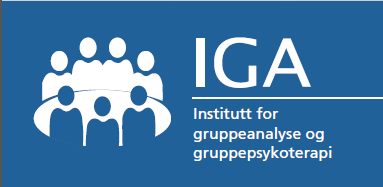 DIPLOMOPPGAVE I GRUPPEANALYSEKandidatens navn:………………………………………………………..Oppgavens tittel:………………………………………………………………………………………………..………………………………………………………………………………………………..Veileder på Trinn B:………………………………………………………………………………………………..Innleveringsdato:……………………………..Antall ord i oppgaven:………………………………Jeg godkjenner at anonymisert oppgave kan brukes i fagrådets kvalitetssikringsarbeidJa……………….	Nei……………..